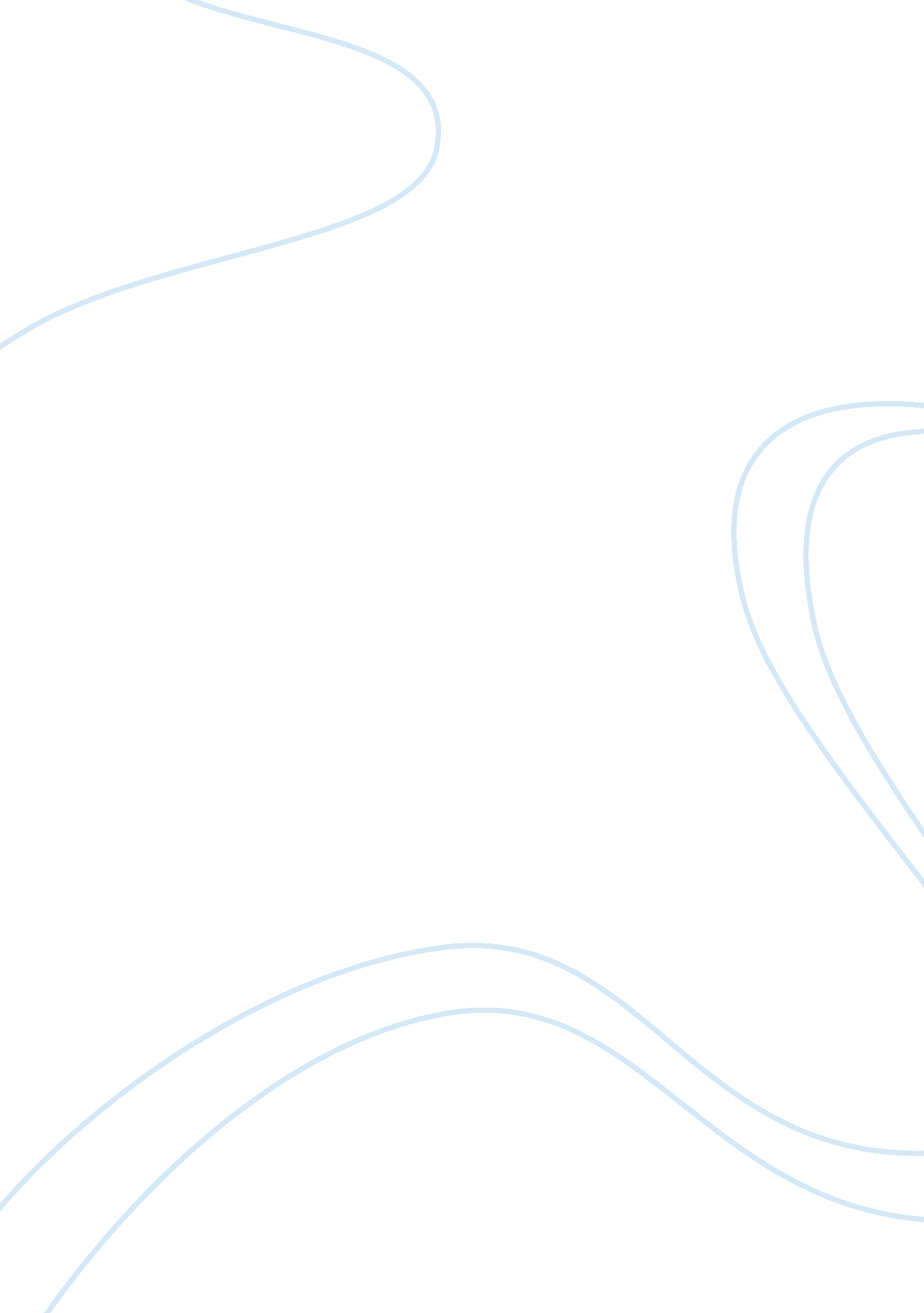 King tut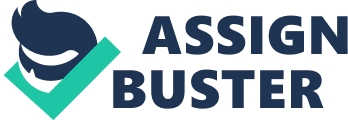 King Tutankhamen: The Mysterious Pharaoh of Egypt 
King Tutankhamen was not an important pharaoh, or a successful one. However, he is the most famous pharaoh, thanks to the incredible and exciting discovery 
of his tomb by Howard Carter and Lord Carnarvon in 1922 1. The young pharaohs tomb 
may not have been the biggest, most elaborate tomb, but he and his family had at their 
command the wealth of the greatest period of Egyptian history 2. King Tutankhamens 
fame today is due to his tomb and what was found in it. It was the only Egyptian tomb of 
a pharaoh with most of its contents intact, found in history 3. 
King Tutankhamen was born over 3, 000 years ago. No exact date is known 4. 
Tutankhamen was believed to be born in Malkata, a place in Southern, Egypt 5. To this 
day the true parentage of Tutankhamen is unknown 6. Most historians believe that 
Tutankhamen is the son of the old pharaoh, Amenhotep III and his chief wife Queen 
Tiye7. Because his parentage remains a mystery, it is very possible that he could even be 
the blood of a common towns person 8. King Tutankhamen, only nine years old, was 
crowned as pharaoh in 1336 BC in Memphis 9. He was still a child when he was pharaoh 
and thus King Tut still carried out normal childhood events while he was pharaoh. King 
Tutankhamen began school at four years of age as did other well-born Egyptian children. 
He learned to read and write. King Tutankhamen was a very good writer and a great 
quantity of scribal equipment was found placed in his tomb 10. He was a good pupil and 
graduated with honors 11. As a pharaoh, King Tutankhamen had a great diet. The 
contents of his tomb reflected a diet of breads and cakes made of barley and wheat, 
seasoned with spices and sweetened with honey. Dates, figs, grapes, almonds, and fruit 
of palm were considered desserts. He possibly could have snacked on watermelon seeds; 
eleven baskets were found when his tomb was excavated. he drank wine at mostly every 
meal and was amply supplied with thirty large jars of vintage wine for his afterlife 12. 
Tutankhamen practiced many activities in his spare time also. King Tut indulged in 
riding in his chariots, fishing, archery, and swimming 13. Hunting was a true love for 
King Tutankhamen. He hunted antelopes, waterfowl, hare, gazelle, ibex, ostriches, and 
even the powerful dangerous hippopotamus 14. King Tutankhamen had numerous dogs 
that he loved to play with while he was relaxing in the palace 15. King Tutankhamen 
could have possibly collected walking sticks also. One hundred thirty walking sticks 
were found in his tomb. They were decorated with ebony, ivory, silver, and gold. The 
use of boomerangs as a spare time activity is also suggested because several of these were 
also found in his tomb 16. King Tut was also entertained by playing senet, an ancient 
Clothing was a very important thing in King Tutankhamens time. The dressing 
of a pharaoh was a very big ritual event that was carried out in front of favored courtiers. 
Tutankhamen was well equipped for this event. Many of his clothing items were placed 
in his tomb with him when he was buried. Clothing, sandals, necklaces, jewels, a pair of 
mirror boxes, and a life-size mannequin were all found in his tomb. The mannequin was 
cut off at the elbows and above the hips. It was the same size as Tutankhamen and was 
probably used to display options he had for robes and elaborate jeweled collars. King Tut 
usually wore his customary knee length kilt with a triangular loin cloth tied around his 
waist underneath it. Occasionally King Tutankhamen wore undershirts which were 
adorned with embroidery around the neckline. These simple garments represented a 
significant investment of labor. Some of his undershirts are estimated to have taken three 
thousand hours to complete. Many cosmetic cases were found in King Tutankhamens 
tomb also. This suggested that he wore makeup along with a lot of other Egyptians. The 
main feature he enhanced with makeup was his eyes. Everyday he outlined his eyes in 
kohl, a paste of ground malachite mixed with liquid. This created a dark liquid to define 
his eyes, resembling the eyeliner of today 18. Tutankhamen married his half sister, Ankhesenamun soon after his crowning of 
pharaoh. This marriage was an attempt to make King Tut more capable of ruling Egypt 
in the public eye 19. Although, they did not have any children together, two female 
fetuses were found buried next to Tutankhamen. These are believed to be their stillborn 
Tutankhamen was worshipped as a living god, having immense power and wealth, 
like all the other pharaohs of ancient Egypt. He had numerous responsibilities also. He 
had the responsibility of building monuments that would please the gods, he had to 
perform ceremonies to ensure fertile land for the growing season, and he had to make 
offerings to gain the gods favor for Egypt. King Tutankhamen also made all of the laws 
was the commander-in-chief of the army. Along with all of his other duties, King 
Tutankhamen also had to rebuild Egypt after the horrible rule of Akhenaton. He did all 
of this while being in his early teenage years 21. Tutankhamen had official guides to generally guide him in the affairs of the state 
because he was a child pharaoh. Tutankhamen had two official guides, Aye and 
Horemheb, who were both court officials. Aye was of higher ranking than Horemheb 22. 
A lot of Tutankhamens brief reign was spent rebuilding and restoring Egypt to what it 
was before Akhenaton reigned 23. Akhenaton, during his rule, abolished Egypts main 
religion, which was polytheism. Akhenaton proclaimed Aten as the one and only god. 
He forced people to abandon their other gods and convert to monotheism. Tutankhamen, 
during his reign, brought back the old religion and changed the country back to their old 
ways 24. Tutankhamens changes in religions greatly pleased the priests and the general 
public of the ancient faith. Tutankhamen also enlarged and improved the temples of gods 
25. King Tuts restoration policies had a positive effect on all of Egypt. Under his 
leadership the country grew stronger then before and the people of the country profited 
26. Tutankhamens reign was a very successful one, considering how short his rule 
lasted. Tutankhamens rule was very brief. His rule began when he was approximately 
nine years old and ended when he had an unexpected death at the age of eighteen 27. The unexpected death of King Tutankhamen happened when he was eighteen. To 
this day no one knows for sure why or how he died. Historians have created two major 
theories that explain the cause of King Tutankhamens mysterious death 28. Some 
scholars believe that King Tut inherited the physical frailty that plagued many Egyptian 
royals of the time and died from tuberculosis 29. Although, a modern autopsy was 
performed in the 1920s when king Tuts mummy was found. His skull had a wound 
caused by a forceful blow or fall 30. With this knowledge of an injury to the head, King 
Tutankhamens death could have been an accident or a murder. When King Tut reached 
the age of eighteen he was able to make decisions on his own and rule Egypt without the 
help of his advisors Aye and Horemheb. Some historians believe that the powers behind 
the throne did not want this and therefore murdered the boy king 31. Aye is the historians 
main suspect in the murder of King Tut. Aye was ranked above Horemheb, therefore, 
Aye would be the next king if King Tut died childless. King Tut died childless, leaving 
Aye to rule the throne 32. No matter how or why King Tutankhamen died, he did and in a 
The discovery of King Tutankhamen was very exciting . It is one of the most 
famous discoveries in the whole world. The discovery took place over 3, 000 years after 
King Tutankhamen died. In November of 1922, Lord Carnarvon funded an expedition to 
the Valley of the Kings. The British archaeologist, Howard Carter, led the group 33. 
Lord Carnarvon had already been searching for King Tutankhamens tomb for seven 
years. Britain had owned Egypt for many years, but now the native population wanted its 
freedom. This revolt made Lord Carnarvon very uneasy and so he decided that this 
would be the last digging season to look for King Tutankhamens tomb 34. Howard 
Carter had been digging in the Valley of Kings since 1903 and made few important 
discoveries. He was beginning to believe that there was nothing left to find. Then on 
November 4, 1922 the beginning of the staircase to King Tutankhamens tomb was found 
35. The two archaeologists kept digging and on November 26, 1922 Howard Carter and 
Lord Carnarvon entered the tomb 36. When they entered they realized that King 
Tutankhamens tomb was not made for a pharaoh at all. When a pharaoh is crowned their 
tomb is started, but because the tombs are so elaborate for the kings it takes many years to 
complete them. Because King Tutankhamen died so shortly after he became pharaoh, his 
tomb was not ready. Aye was the man who arranged King Tutankhamens funeral. Aye 
put King Tutankhamen in a tomb made for a nobleman instead 37. When Carter and 
Carnarvon discovered the tomb King Tutankhamens mummy lay within many shrines 
and coffins. The first layer that was opened was the outer shrine. The pall frame was 
opened next. After these the second and third shrine were opened. Inside the third shrine 
lay the inner shrine. Lastly, laying inside the inner shrine was the sarcophagus. The 
sarcophagus is where King Tutankhamens coffin laid. It was carved from a single block 
of the hardest quartzite. The sarcophagus was a golden-yellow color and was elaborately 
painted and engraved with pictures and Hieroglyphics. All of the shrines were painted 
and carved but the sarcophagus was the most elaborate. The sarcophagus was opened up 
to find three coffins inside one another. these coffins fit together like Russian dolls. The 
lid of each coffin was modeled to look like the dead pharaoh, Osiris. He was wearing a 
broad collar and wristlets. His arms were crossed across his chest to clutch the symbols 
of kingship, the crook and the flail. Each coffin was elaborately designed and plaited in 
gold 38. King Tutankhamens face was covered by a stupendous mask covered in gold 
and elaborate decor on the innermost coffin. This coffin is made of 22 carat gold and 
weighs 296 pounds. It is estimated to be worth 1. 5 million dollars 39. For an Egyptian 
pharaoh. death was just an unfortunate crossing point between tow lives. 40 After his 
human death, Tutankhamens life and his position as pharaoh would carryon in his 
afterlife. His tomb was filled with the numerous items a pharaoh would need in the 
afterlife 41. When discovered, King Tutankhamens tomb contained over 5, 000 treasures. 
The most famous of these was the cornelian and gold mask worn by his mummy 42. Carnarvon and his men began to prepare for the removal of King Tutankhamens coffin 
and objects in the tomb. They got packing crates and boxes ready 43. When it came time 
to go into the tomb and excavate the coffin Carnarvon became very ill. Twelve days later 
he died 44. This was just the beginning of the well-known Curse of Tutankhamen. 
Rumors began to spread rapidly about the curse and that death would overcome anyone 
who disturbed the eternal rest of the pharaoh. people connected with the tomb began to 
drop off in rapid succession. Georges Benedite, the head of the Department of Egyptian 
Anquities at Louvre Museum in Paris, died shortly after Carnarvon. A. C. Mace, a 
member of the Carnarvon-Carter expedition, died shortly after Benedite 45. The 
pharaohs curse was being blamed for all of these deaths. Over twenty consecutive 
deaths were considered by some to be the revenge of Tutankhamen. Public chaos led to 
investigation of written curses which might have been written on Egyptian artifacts. No 
curse has ever been found on any Egyptian artifacts. Although, even today the legend of 
the curse has not been forgotten 46. The discovery of King Tutankhamens tomb greatly 
supplemented our knowledge of Ancient Egyptian art and culture. At the same time it 
created a world-wide interest for all Egyptian things 47. 
Bibliography: 
Endnotes 
1Pemberton, Jeremy & Putnam, James. Amazing Facts About Ancient Egypt. p 7. 
2Editors of Time-Life Books. Egypt: Land of the Pharaohs p. 34 
3Tuts Legacy, http://www. norfacad. pvt. k12. va. us/project/tut/tut6. htm 
4Landau, Elaine. The Curse of Tutankhamen, p. 10. 
5Tutankhamens Interests, http://www. norfacad. pvt. k12. va. us/project/tut/tut3. htm 
6Tutankhamens Early Life, http://www. norfacad. pvt. k12. va. us/project/tut/tut2. htm 
7Ibid. Tutankhamens Early Life, 
http://www. norfacad. pvt. k12. va. us/project/tut/tut2. htm 
8Landau, Elaine. The Curse of Tutankhamen, p. 10. 9Murdoch, David. Tutankhamen: The Life and Death of a Pharaoh p. 42. 
10Editors of Time-Life Books. Egypt: Land of the Pharaohs p. 152. 11Tutankhamens Interests, http://www. norfacad. pvt. k12. va. us/project/tut/tut3. htm 
12Editors of Time-Life Books. Egypt: Land of the Pharaohs p. 149. 13Tutankhamens Interests, http://www. norfacad. pvt. k12. va. us/project/tut/tut3. htm 
14Ibid. Tutankhamens Interests, 
http://www. norfacad. pvt. k12. va. us/project/tut/tut3. htm 
15Tutankhamens Interests, http://www. norfacad. pvt. k12. va. us/project/tut/tut3. htm 
16Editors of Time-Life Books. Egypt: Land of the Pharaohs p. 152. 17Tutankhamens Interests, http://www. norfacad. pvt. k12. va. us/project/tut/tut3. htm. 
18Editors of Time-Life Books. Egypt: Land of the Pharaohs p. 154. 19Tutankhamens Early Life, http://www. norfacad. pvt. k12. va. us/project/tut/tut2. htm 
20Murdoch, David. Tutankhamen: The Life and Death of a Pharaoh p. 42. 21Ibid. Murdoch, David. Tutankhamen: The Life and Death of a Pharaoh p. 40. 22Landau, Elaine. The Curse of Tutankhamen, p. 12. 23Ibid. p. 12. V 5 Landau, Elaine. The Curse of Tutankhamen, p. 12) 
24Ibid. V p. 12. 25Ibid. V p. 12. 26Netzley, Patricia D. The Curse of King Tut, p. 12. 27Landau, Elaine. The Curse of Tutankhamen, p. 12. 28Tutankhamens Death., http://www. norfacad. pvt. k12. va. us/project/tut/tut5. htm 
29Landau, Elaine. The Curse of Tutankhamen, p. 12 
30Eschle, Lou. The Curse of Tutankhamen p. 10. 31Eschle, Lou. The Curse of Tutankhamen p. 10. 32Netzley, Patricia D. The Curse of King Tut p. 14. 33Eschle, Lou. The Curse of Tutankhamen p. 7. 34Ibid. IV p7. 35Ibid. IV p8) 
36Ibid. IV p12) 
37Pemberton, Jeremy & Putnam, James. Amazing Facts About Ancient Egypt. p. 8. 38Reeves, Nicholas. The Complete Tutnakhamen, p. 100-110. 39Pemberton, Jeremy & Putnam, James. Amazing Facts About Ancient Egypt p. 8. 40Murdoch, David. Tutankhamen: The Life and Death of a Pharaoh p. 32. 41Ibid. Murdoch, David. Tutankhamen: The Life and Death of a Pharaoh p. 32. 42Tuts Legacy, http://www. norfacad. pvt. k12. va. us/project/tut/tut6. htm 
43Eschle, Lou. The Curse of Tutankhamen p. 15. 44Ibid. p16. 45Green, Robert. Tutankhamen, p. 56. 46Ibid. p. 58 
. 47Tuts Legacy, http://www. norfacad. pvt. k12. va. us/project/tut/tut6. htm 